OBČINA IZOLA – COMUNE DI ISOLA 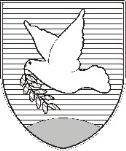 NADZORNI ODBOR – COMITATO DI CONTROLLOSončno nabrežje 8 – Riva del Sole 86310 Izola – IsolaTel: 05 66 00 139E-mail: posta.oizola@izola.siWeb: http://www.izola.si/Številka: 013-12/2020Datum:   17. 11. 2020VABILONa podlagi 44. člena Statuta Občine Izola (Uradne objave Občine Izola, št. 5/2018 – uradno prečiščeno besedilo) in 12. člena Poslovnika Nadzornega odbora Občine Izola (Uradne objave Občine Izola št. 7/2014), sklicujem15. redno sejo Nadzornega odbora Občine Izola,ki bo v torek 24. novembra 2020, ob 16. uriv sejni sobi Občinskega sveta, na Kristanovem trgu 1, Izola.Za sejo predlagam naslednjiDNEVNI RED:Potrditev zapisnika 14. redne seje z dne 13. 10. 2020;Pregled dosedanjega dela posameznih delovnih skupin;Plan dela Nadzornega odbora za leto 2021;Predlogi in pobude članov NO;Razno.Gradivo za obravnavo je priloženo in naloženo ter dostopno na uradni spletni strani Občine Izola, in sicer na naslovu www.izola.si./ O občini/ Seje občinskega sveta (direkten dostop do gradiva: http://izola.si/obcina-izola/organi-obcine/obcinski-svet/seje/).Prosim, da se seje točno in zagotovo udeležite ter pri tem upoštevate veljavne varnostne ukrepe NIJZ in Vlade RS. V prostoru, kjer bo potekala seja, bodo na voljo razkužila, obvezno bo nošenje zaščitne obrazne maske ter prezračevalo se bo prostore. Morebitno odsotnost lahko opravičite strokovni službi na telefon št. 05/66 00 139 (Barbara Brženda) ali na e-pošto barbara.brzenda@izola.si.PredsednikMilan BOGATIČ l.r.Vabljeni: člani nadzornega odbora;V vednost:Danilo Markočič, župan;Vesna Rebec, v.d. direktorja OU.OBČINA IZOLA – COMUNE DI ISOLA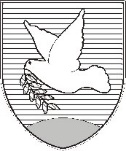 NADZORNI ODBOR – COMITATO DI CONTROLLOSončno nabrežje 8 – Riva del Sole 86310 Izola – IsolaTel: 05 66 00 139E-mail: posta.oizola@izola.siWeb: http://www.izola.si/Prot. n.: 013-12/2020Data:     17. 11. 2020 INVITOIn virtù dell'articolo 44 dello Statuto del Comune di Isola (Bollettino Ufficiale n. 5/18 – testo unico ufficiale) e dell'articolo 12 del Regolamento di procedura del Comitato di controllo del Comune di Isola (Bollettino Ufficiale del Comune di Isola n. 7/14), si convoca la15a seduta ordinaria del Comitato di controllo del Comune di Isolaper il giorno martedì 24 novembre 2020 alle ore 16presso l'aula riunioni del Consiglio del Comune di Isola in Piazza Etbin Kristan n. 1 a Isola,con la seguente proposta di ORDINE DEL GIORNO:Convalida del verbale della 14a seduta ordinaria del comitato, tenutasi il 13 ottobre 2020;Revisione dell’operato compiuto finora dai singoli gruppi di lavoro;Piano del Comitato di controllo per l’anno 2021;Proposte e mozioni dei membri del CC;Varie.I materiali per l'esame sono allegati al presente avviso e scaricabili e accessibili sula pagina web ufficiale del Comune di Isola: www.izola.si./ Comune di Isola/ Sedute del Consiglio comunale (accesso diretto: http://izola.si/obcina-izola/organi-obcine/obcinski-svet/seje/). Siete pregati di garantire la vostra presenza alla seduta e di essere puntuali, nonché di rispettare le misure di sicurezza vigore (Istituto nazionale per la salute pubblica, Governo della RS). Nella sala in cui si svolgerà la seduta saranno disponibili disinfettanti, sarà obbligatorio indossare la mascherina protettiva; la sala verrà arieggiata. Le eventuali assenze possono essere comunicate al servizio professionale al numero di telefono n. 05/66 00 139 (Barbara Brženda) o per e-mail all’indirizzo barbara.brzenda@izola.si.Il PresidenteMilan BOGATIČ, m.p.Si invita:membri del Comitato di controllo,Per conoscenza a:Danilo Markočič, sindaco;Vesna REBEC, f.f. di direttore dell’AC.